老树开新花——一道解析几何题的变式探究数学探究式高中数学新课程中引入的一种新的学习方法，通过探究，有助于实现知识的再创造，培养学生的数学思维能力.所谓的习题变式研究，就是在不改变原题本质属性的基础上，教师有目的，有计划地对习题进行合理化的转化，即不断变换原题的条件和结论，转换原题的内容和形式.在高三圆锥曲线复习章节遇到这样一道题：在平面直角坐标系中，设椭圆的离心率是，定义直线为椭圆的“类准线”，已知椭圆C的“类准线”方程为，长轴长为4.（I）求椭圆的方程；（II）点P在椭圆的“类准线”上（但不在轴上），过点作圆O：的切线，过点且垂直于的直线与交于点，问点是否在椭圆上？证明你的结论.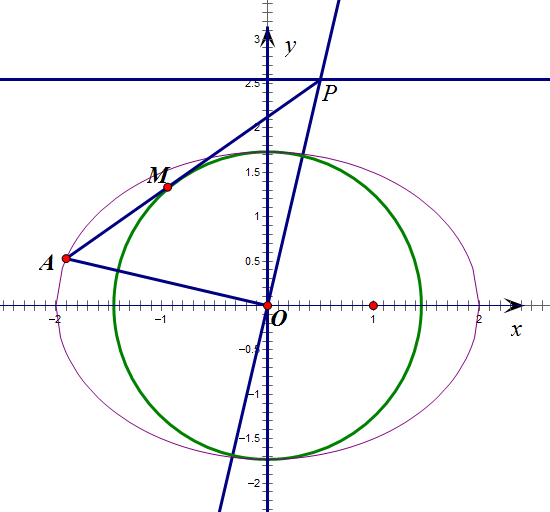 答案（1） （2）略本题是2016年常州高三数学期末解析几何大题，考查了椭圆的方程与性质，直线与圆的关系；第一问学生容易上手，第二问稍难，题中给出3个条件：点在类准线上；与圆相切；；要证明在椭圆上.思路有几种：设点（点点点）；设斜率().这里不再一一赘述.     这道解析几何题的第二问看似常规，细细品味，你会发现它有很大的研究空间和教学价值.本文是对一道解析几何题求解后的几点思考，希望对读者有所启发.思考1：对原题的条件和结论进行一般化推广.变式1：在平面直角坐标系中，设椭圆的离心率是，定义直线为椭圆的“类准线”， 点P在椭圆的“类准线”上（但不在轴上），过点作圆O：的切线，过点且垂直于的直线与交于点，问点是否在椭圆上？ 解：椭圆直线为椭圆的“类准线”,圆O：证明：设切点则有切线方程为令则故又，故.由于点既在切线上又在直线上，故坐标满足两直线方程：解得即（*）分子= 故（*）值为1，即在椭圆上.     一个问题的结束，恰是新问题的开始.变式1创设的问题思维和原题基本一致，“跳一跳，够得着”，这种富有创造意义的主动探索、拓展能够使自己的思维得到锻炼和提高.思考2：如果将条件和结论进行轮换呢，是否依旧成立？变式2 ：在平面直角坐标系中，椭圆点在椭圆上，且在第二象限内，直线与圆相切于点若求点的纵坐标的值.解：设则设所在的直线方程为 由于直线与圆相切，故即即设点的纵坐标为,解得.即有当则即点在定直线上.变式3：在平面直角坐标系中，椭圆点在椭圆上，且在第二象限内，点在直线上，直线与圆相切于点求证：证明：设则设所在的直线方程为 令得则由于直线与圆相切，故即不妨设，即(上式是将代入计算所得.若点在直线上，则将代入亦成立.)变式4：在平面直角坐标系中，椭圆点在椭圆上，且在第二象限内，点在直线上，若求证：直线与圆相切.证明：（法1）设则令得，则，故直线的斜率直线的方程为设圆心到直线的距离为故，即故与圆相切.上述解法可以再改进：由题意，直线斜率存在，不妨设为则所在的直线方程为联立解得；联立解得在直角中，设到的距离为，则即故与圆相切.法2（三角换元）：设其中因为故即当解得故在直角中，设到的距离为，则即故与圆相切.（其他的证明方法可以参考文献[1]）变式5：在平面直角坐标系中，椭圆点在椭圆上，且在第二象限内，点在直线上，若求的值.(答案：.本质和变式4是一致的, )要学好解析几何，我们要以代数方法为主线去解决几何问题.许多几何问题我们都可以转化为代数问题，通过推理，计算使问题得到解决，这一点，通过上面的几种解法，我们应该有深刻的认识.许多解析几何题的思路是很容易想到的，甚至是程序化的，但是却做不出来，可能就是计算不过关，因此在学习的过程中必须不断提高运算能力.另外，我们要不断积累，掌握常见题型与方法.尽管解析几何题的变化很多，但是在认真分析题目，看到问题的本质，并充分联想，逐步转化之后就会出现我们熟悉的影子，或许就可以用模型解题，解析几何中有许多常见的结论与方法，在解题时要灵活运用.可以看到，此题是椭圆部分的一道经典题，解题的方法也不难想到，就题论题，我们会错过解题的重要而又有教益的方面，它很快就会淹没在我们的记忆里. 但是如果我们做到解题后的反思，拓展，那么就会给我们留下深刻的印象，我们的视野也会更开阔，对知识的掌握会更牢固，解决问题的能力会显著增强.参考文献[1] 刘亚平.“数学理解动态生长模型”理论指导下的解题活动[J].中学数学月刊，2016（11）29—31,43.作者简介：徐颖，硕士研究生，任教于常州市田家炳高级中学，中学一级教师，获得：常州市信息化教学能手二等奖，卡西欧杯论文二等奖，常州市中学数学教育年会论文一等奖，常州市导学优秀教师，校教坛新秀，校评优课比赛一等奖等.通讯地址：常州市天宁区吊桥路2号 田家炳高级中学 213000，联系电话 18015027882，邮箱：764459101@qq.com